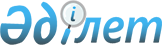 Қоңыршәулі ауылдық округінде шектеу іс-шараларын белгілеу туралы
					
			Күшін жойған
			
			
		
					Шығыс Қазақстан облысы Үржар ауданы Қоңыршәулі ауылдық округі әкімінің 2014 жылғы 09 маусымдағы N 3 шешімі. Шығыс Қазақстан облысының Әділет департаментінде 2014 жылғы 09 шілдеде N 3394 болып тіркелді. Күші жойылды - Шығыс Қазақстан облысы Үржар ауданы Қоңыршәулі ауылдық округі әкімінің 2015 жылғы 23 қарашадағы N 10 шешімімен      Ескерту. Күші жойылды - Шығыс Қазақстан облысы Үржар ауданы Қоңыршәулі ауылдық округі әкімінің 23.11.2015 № 10 шешімімен.

      РҚАО-ның ескертпесі.

      Құжаттың мәтінінде түпнұсқаның пунктуациясы мен орфографиясы 

      Қазақстан Республикасының 2002 жылғы 10 шілдедегі "Ветеринария туралы" Заңының 10-1 бабының 7) тармақшасын басшылыққа ала отырып Үржар ауданының бас мемлекеттік ветеринариялық-санитариялық инспекторының 2014 жылдың 07 сәуіріндегі № 126 ұсынысы негізінде Қоңыршәулі ауылдық округі әкімі ШЕШТІ:

      1. Қоңыршәулі ауылдық округінде мүйізді ұсақ малдарынан бруцеллез ауруының шығуына байланысты шектеу іс-шаралары белгіленсін.

      2. Қазақстан Республикасы ауыл шаруашылық Министрлігі ветеринариялық бақылау және қадағалау комитетінің Үржар аудандық аумақтық инспекциясының мемлекеттік ветеринариялық-санитарлық инспекторы С. Кульмухаметовке шектеу іс-шараларынан туындайтын бақылауды қамтамасыз ету ұсынылсын.

      3. Мемлекеттік коммуналдық кәсіпорынның "Үржар Вет" аға мал дәрігері А. Телгозинге сауықтыру іс-шараларын өткізуді ұйымдастыру ұсынылсын.

      4. Осы шешімнің орындалуына бақылауды өзіме қалдырамын.

      5. Шешім алғаш рет ресми жарияланған күннен кейін күнтізбелік он күн өткен соң қолданысқа енгізіледі.


					© 2012. Қазақстан Республикасы Әділет министрлігінің «Қазақстан Республикасының Заңнама және құқықтық ақпарат институты» ШЖҚ РМК
				Қоңыршәулі ауылдық

округінің әкімі

А. Жүнісов

Келісілді:

Қазақстан Республикасы ауыл

шаруашылық Министрлігі

ветеринариялық бақылау және

қадағалау комитетінің Үржар

аудандық аумақтық инспекциясының

мемлекеттік ветеринариялық-санитарлық

инспекторы

С. Кульмухаметов

" 09 " маусым 2014 ж.

Мемлекеттік коммуналдық кәсіпорынның

"Үржар Вет" аға мал дәрігері

А. Телгозин

" 09 " маусым 2014 жыл

